e – lekcje   klasa III aponiedziałek  8 VI 2020 r. CO  PRZYNOSI  CZERWIEC ?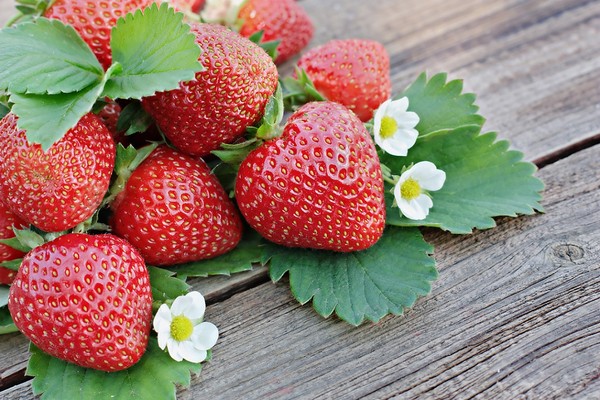 Edukacja polonistycznaWielkimi krokami zbliżamy się do lata i do wakacji. Jest już czerwiec. Skąd wzięła się jego nazwa, jakie są związane z nim przysłowia i jakie zmiany zachodzą w przyrodzie na początku lata przeczytaj w podręczniku str. 56, 57.Następnie wykorzystując informacje z podręcznika wykonaj w ćwiczeniach str. 58, 59 ćw. 1, 2, 3, 4, 5.Wśród ważnych dat czerwcowych pojawiły się nazwy świąt. Pamiętaj, że piszemy je wielką literą. Żeby to utrwalić w „Potyczkach ortograficznych” str. 72 wykonaj ćw. 1.Jeszcze raz wykorzystamy „Potyczki ortograficzne”.Tym razem ćwiczenia dotyczące pisowni „nie” z rzeczownikami. Tu obowiązuje taka sama zasada jak w przypadku przymiotników:ZAPAMIĘTAJ! – „NIE” z rzeczownikami piszemy razem.Teraz wykonaj ćw. 1, 2, 3 ze str. 58 („Potyczki ortograficzne”).Edukacja matematycznaDziś dalej ćwiczymy dodawanie i odejmowanie liczb wielocyfrowych.Przypominam - uważnie przyglądaj się z ilu cyfr składa się liczba, żeby nie pomylić się w obliczeniach. Tak samo uważnie zapisuj liczby.W ćwiczeniach str. 71 wykonaj ćw. 7, 8; ze str. 72 ćw. 1, 2.Edukacja plastyczna –  praca dla chętnych„Czerwcowy krajobraz”Przygotuj: kartkę z bloku, papier kolorowy (mogą też być kolorowe kartki np. z gazety), nożyczki, klej.Z kolorowych kartek wytnij różnej wielkości figury geometryczne (koła, kwadraty, prostokąty i trójkąty) – takie, które będą Ci potrzebne do stworzenia krajobrazu.Wycięte figury możesz zaginać i składać tak, jak w orgiami tworząc z nich potrzebne elementy krajobrazu np. dachy domów, liście drzew, kwiaty, ptaki, zwierzęta.Zakomponuj geometryczny obraz i przyklej wszystkie elementy  na kartę z bloku.POZDRAWIAMCelina Mrozik